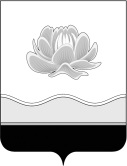 Российская ФедерацияКемеровская область - КузбассМысковский городской округСовет народных депутатов Мысковского городского округа(шестой созыв)Р Е Ш Е Н И Еот 21 июня 2023г. № 41-нО внесении изменений в решение Совета народных депутатов Мысковского городского округа от 16.05.2018 № 32-н «Об утверждении схемы одномандатных избирательных округов для проведения выборов депутатов Совета народных депутатов Мысковского городского округа»ПринятоСоветом народных депутатов 							Мысковского городского округа 					20 июня 2023 годаВ соответствии со статьей 18 Федерального закона от 12.06.2002 № 67-ФЗ «Об основных гарантиях избирательных прав и права на участие в референдуме граждан Российской Федерации», статьей 10 Закона Кемеровской области от 30.05.2011 № 54-ОЗ «О выборах в органы местного самоуправления в Кемеровской области - Кузбассе», постановлением администрации Мысковского городского округа от 30.01.2023 № 101-нп «Об образовании избирательных участков, участков референдума на территории Мысковского городского округа», статьей 32 Устава Мысковского городского округа, Совет народных депутатов Мысковского городского округа р е ш и л:1. Внести в решение Совета народных депутатов Мысковского городского округа от 16.05.2018 № 32-н «Об утверждении схемы одномандатных избирательных округов для проведения выборов депутатов Совета народных депутатов Мысковского городского округа» следующие изменения:1.1. Приложение № 1 к решению изложить в новой редакции, согласно приложению к настоящему решению.1.2. в Приложении № 2 к решению слова «544» исключить.2. Настоящее решение направить главе Мысковского городского округа для подписания и опубликования (обнародования) в установленном порядке.3. Настоящее решение вступает в силу на следующий день после его официального опубликования (обнародования).4. Контроль за исполнением настоящего решения возложить на комитет Совета народных депутатов Мысковского городского округа по развитию местного самоуправления и безопасности, администрацию Мысковского городского округа.Заместитель председателя Совета народных депутатов Мысковского городского округа				              Г.А. ВетроваГлава Мысковского городского округа 			                       Е.В. ТимофеевПриложение к решению Совета народных депутатов Мысковского городского округаот 21.06.2023г. № 41-н«Приложение № 1                                                                       к решению Совета народных депутатов Мысковского городского округаот 16.05.2018г. № 32-нСХЕМА одномандатных избирательных округов для проведения выборов депутатов Совета народных депутатов Мысковского городского округаВсего избирателей в Мысковском городском округепо состоянию на 01.01.2018 года                                                                                          34949Средняя численность избирателей в округе                                                                         3495Максимальная численность    + 10%                                                                                     3844Максимальная численность в труднодоступных или отдаленных местностях   + 30%                                                   4544ИЗБИРАТЕЛЬНЫЙ ОКРУГ № 1 Место нахождения избирательной комиссии, на которую возложены полномочия окружной избирательной комиссии: 652840, Кемеровская область - Кузбасс, г. Мыски, ул. Серафимовича, 4, каб. № 114(здание администрации Мысковского городского округа), тел. 2-50-44 Число избирателей в округе – 3523 человека.В границы избирательного округа входят:ИЗБИРАТЕЛЬНЫЙ ОКРУГ № 2 Место нахождения избирательной комиссии, на которую возложены полномочия окружной избирательной комиссии: 652840, Кемеровская область - Кузбасс, г.Мыски, ул. Серафимовича, 4, каб. № 114(здание администрации Мысковского городского округа), тел. 2-50-44 Число избирателей в округе – 3740 человек.В границы избирательного округа входят:ИЗБИРАТЕЛЬНЫЙ ОКРУГ № 3Место нахождения избирательной комиссии, на которую возложены полномочия окружной избирательной комиссии: 652840, Кемеровская область - Кузбасс, г. Мыски, ул. Серафимовича, 4, каб. № 114(здание администрации Мысковского городского округа), тел. 2-50-44 Число избирателей в округе – 3256 человек.В границы избирательного округа входят:ИЗБИРАТЕЛЬНЫЙ ОКРУГ № 4 Место нахождения избирательной комиссии, на которую возложены полномочия окружной избирательной комиссии: 652840, Кемеровская область - Кузбасс, г.Мыски, ул. Серафимовича, 4, каб. № 114(здание администрации Мысковского городского округа), тел. 2-50-44 Число избирателей в округе – 3633 человека.В границы избирательного округа входят:ИЗБИРАТЕЛЬНЫЙ ОКРУГ № 5Место нахождения избирательной комиссии, на которую возложены полномочия окружной избирательной комиссии: 652840, Кемеровская область - Кузбасс, г.Мыски, ул. Серафимовича, 4, каб. № 114(здание администрации Мысковского городского округа), тел. 2-50-44 Число избирателей в округе – 3528 человек.В границы избирательного округа входят:ИЗБИРАТЕЛЬНЫЙ ОКРУГ № 6 Место нахождения избирательной комиссии, на которую возложены полномочия окружной избирательной комиссии: 652840, Кемеровская область - Кузбасс, г. Мыски, ул. Серафимовича, 4, каб. № 114(здание администрации Мысковского городского округа), тел. 2-50-44 Число избирателей в округе – 3377 человек.В границы избирательного округа входят:ИЗБИРАТЕЛЬНЫЙ ОКРУГ № 7 Место нахождения избирательной комиссии, на которую возложены полномочия окружной избирательной комиссии:652840, Кемеровская область - Кузбасс, г. Мыски, ул. Серафимовича, 4, каб. № 114(здание администрации Мысковского городского округа), тел. 2-50-44 Число избирателей в округе – 3840 человек.В границы избирательного округа входят:ИЗБИРАТЕЛЬНЫЙ ОКРУГ № 8Место нахождения избирательной комиссии, на которую возложены полномочия окружной избирательной комиссии: 652840, Кемеровская область - Кузбасс, г. Мыски, ул. Серафимовича, 4, каб. № 114(здание администрации Мысковского городского округа), тел. 2-50-44 Число избирателей в округе – 3140 человек.В границы избирательного округа входят:ИЗБИРАТЕЛЬНЫЙ ОКРУГ № 9 Место нахождения избирательной комиссии, на которую возложены полномочия окружной избирательной комиссии: 652840, Кемеровская область - Кузбасс, г. Мыски, ул. Серафимовича, 4, каб. № 114(здание администрации Мысковского городского округа), тел. 2-50-44 Число избирателей в округе – 3111 человек.В границы избирательного округа входят:ИЗБИРАТЕЛЬНЫЙ ОКРУГ № 10 Место нахождения избирательной комиссии, на которую возложены полномочия окружной избирательной комиссии: 652840, Кемеровская область - Кузбасс, г. Мыски, ул. Серафимовича, 4, каб. №  114(здание администрации Мысковского городского округа), тел. 2-50-44 Число избирателей в округе – 3801 человек.В границы избирательного округа входят:».№ избирательного участка, участка референдумаОписание границ избирательного округа с разбивкой по избирательным участкам545Поселки: Березовый, Казас, Камешек, Тоз, Чуазас, Чувашка.Улицы поселка Березовый: Медвежья.Улицы поселка Казас: Орам.Улицы поселка Камешек: Кайчаковская.Улицы поселка Тоз: Кара-Кай-Таг.Улицы поселка Чуазас: Веселая, Ветеранская, Парковая, Центральная.Улицы поселка Чувашка: Ак Пук, Алтын Шор, Айас,  Глухариная, Ореги Кезек, Прасс, Сок Кёль, Тоберги Кезек, Турала, Улуг Таг, Челей, Эне Таг, Эски Чурт.546Улицы: Акционерная, Алма-Атинская, Арбачакова, Горная, Ключевая (дома с № 1 по № 6), Красноярская, Куреинская, Линейная, Новая, Панфилова, Ручейная, Сенная (дома с № 1 по № 9), Сибиргинская, Томская, Урегольская, Широкая.Переулки: Береговой, Весенний (дома с № 67 до конца переулка), Глухой, Кошевого, Моральник, Мрассу, Прямой (дома с № 47 до конца переулка), Ручейный, Школьный. ТСН (СНТ): «Виктория», «Вишенка», «Раздолье», «Уголек», «Черёмушки».547Улицы: Аккольская, Безымянная, Боковая, Дальняя, Дружная, Дом отдыха, Заречная, Звуковая, Календарная, Карла Маркса, Карчитская, Карьерная, Коммунаров, Лесная, Лесхозная, Луговая, Милицейская, Октябрьская, Паромная, Пионерская, Привольная, Пригородная, Радужная, Речная, Связистов, Северная, Сосновая, Стадионная, Таежная (дома с № 1 по № 27), Чайковского, Черемуховая, Чульжанова, Энгельса, Ясная, 52 км.Переулки:Вербный, Лодочный, Охотничий, Стандартный.ТСН (СНТ): «Автомобилист», «Берёзы», «Ивушка», «Калинка», «Кремниевая долина», «Малинка», «Росинка», «Тополек».№ избирательного участка, участка референдумаОписание границ избирательного округа с разбивкой по избирательным участкам548Улицы: Горького (дома №№ 6, 7), Олимпийская (дома №№ 7, 9), Первомайская (дома №№ 2, 9, 11), Серафимовича (дома №№ 2, 5, 6, 6А, 7, 16), Советская (дома №№ 21, 26, 28, 30, 32, 34, 36, 38, 40, 42, 44, 46, 48).550Улицы: Болотная, Деповская, Кийзакская, Ключевая (дома с № 7 до конца улицы), Куюкова, Правонабережная, Промкомбинатская, Сенная (дома с № 10 до конца улицы), Советская (дома №№ 3, 5, 7, 9, 10А, 12, 13, 20, 22А, 24), Таежная (дома с № 28 до конца улицы). Переулки: Библиотечный, Боровой, Верхний, Весенний (дома с № 1 по № 66), Еловый, Зеленый, Знакомый, Крутой, Майский, Ореховый, Павлика Морозова,  Прямой (дома с № 1 по № 46), Тихий, Хвойный.№ избирательного участка, участка референдумаОписание границ избирательного округа с разбивкой по избирательным участкам551Улицы: Горького (дома частного сектора), Кедровская, Красноармейская, Кузбасская (дома частного сектора), Лазо, Логовая, Маяковского, Набережная, Новоселов, Первомайская (дома частного сектора), Пихтовая, Пушкина (дома частного сектора), Родниковая, Седова, Степана Разина, Чапаева, Чехова, Чкалова, Южная. Переулки: Березовый, Кардонный, Кирзаводской, Кирпичный-1, Кирпичный-2, 4-ый Кирпичный, Николаевский, Целинный.552Улицы: Горького (дома №№ 30, 32, 36, 38, 40), Кузбасская (дома №№ 18, 20), Кусургашева.  № избирательного участка, участка референдумаОписание границ избирательного округа с разбивкой по избирательным участкам553Улицы: Вахрушева (дома №№ 5, 7, 10, 11, 12, 14, 15, 16, 17, 18, 19, 21, 21А), Горького (дома №№ 23, 31), Кузбасская (дом № 14), Первомайская (дома №№ 12, 14, 26, 28, 29, 30), Пушкина (дом № 11), Бульвары:бульвар Юбилейный (дома №№ 4, 9).554Улицы: Вахрушева (дома №№ 22, 23, 24, 25, 27, 28, 29, 30А, 31), Горького (дом № 12), Пушкина (дома №№ 2, 3, 4, 5), Советская (дома №№ 23, 25, 27, 31, 35, 37, 39, 41).№ избирательного участка, участка референдумаОписание границ избирательного округа с разбивкой по избирательным участкам549Улицы: Асмачинская 1-ая,  Асмачинская 2-ая, Гаражная, Дорожная, Заводская, Кирзаводская, Кирова, Коммунистическая, Красивая, Ленинградская, Олимпийская (дома №№ 4, 5, 6, 8, 17), Осенняя, Осипенко, Парковая, Серафимовича (дом № 12), Славянская, Тетензинская, Шоферская, Ясеневая. Переулки: Земельный, Клары Цеткин, Короленко, Красный, Кузнечный, Рабочий, Сетевой, Текстильный, 8 Марта. 555Поселки: Аксас, Бородино, Сельхоз, Тутуяс.Улицы поселка Бородино: Бородинская, Железнодорожная, Молодежная, Озерная, Светлая, Трудовая, 1-я Усть-Мрасская, 2-я Усть-Мрасская.Улицы поселка Сельхоз: Сельхозная.Улицы поселка Тутуяс: Береговая, Болотная, Больничная, Заречная, Кийзакская, Лесная, Речная, Тутуясская, Центральная.ТСН (СНТ): «Плотина».556Улицы: Белые горы, Вишневая, Гагарина, Герцена, Дачная, Комсомольская, Крестьянская, Крылова, Малиновая, Мичуринская, Народная, Островского, Пасечная, Песчаная, Правды, Профсоюзная, Раздольная, Российская, Садовая, Спартака, Суворова, Удачная, Фасадная, Юннатов, 50 лет Пионерии (дома №№ 15, 17, 19, 25, 27).Переулки: Березовая роща, Водный, Грибной, Земляничный, Калиновый, Калиновый спуск, Медовый, Мирный, Огородный, Осиновый, Радостный, Садовый, Тимуровский, Угловой, Утренний,  Фруктовый, Ягодный.ТСН (СНТ): «им. Мичурина».№ избирательного участка, участка референдумаОписание границ избирательного округа с разбивкой по избирательным участкам557Кварталы: 8 квартал (дома №№ 1, 2, 3, 4, 5, 6, 7, 8, 9), 9 квартал (дома №№ 4, 5, 6, 7, 8, 9, 10), 10 квартал (дома №№ 1, 1А, 2, 3), 11 квартал (дома №№ 1, 3, 4).558Кварталы: 4 квартал (дома №№ 6, 12, 13, 14, 16), 9 квартал (дома №№ 1, 2, 3). Улицы: Демьяна Бедного, Заготскотская, Липовая, Молодежная, Одесская, Планировочная, Подгорная, Репина, Ясногорская, 50 лет Пионерии (дома №№ 2, 4, 5, 6, 7, 8). Переулки: Одинокий.№ избирательного участка, участка референдумаОписание границ избирательного округа с разбивкой по избирательным участкам559Улицы: Алюминиевая, Больничная, Братская, Веселая, Высотная, Гастелло, Гвардейская, Зеленогорская, Кленовая, Красносельская, Левологовая, Лунная, Междуреченская, Овражная, Пограничная, Полевая, Поселковая, Почтовая, Правологовая, Революционная, Строительная, Транспортная, Туманная, Узкоколейная, Цветочная. Переулки:Каскадный, Открытый, Русский, Солнечный, Столярный, Тарный, Узловой.560Поселки: Балбынь, Кольчезас, Подобас.Улицы поселка Балбынь: Береговая, Кедровая.Улицы поселка Кольчезас: Кольчезасская.Улицы поселка Подобас: Береговая, Гагарина, Дорожная, Дружбы, Заречная, Калинина, Кооперативная, Луговая, Подобасская, Пролетарская, Садовая, Светлая, Советская, Совхозная, Спартака, Тружеников, Шоссейная, Южная.Переулки поселка Подобас: Алтайский, Весенний, Железнодорожный, Школьный.ТСН (СНТ): «Баланзас», «Проектировщик».565Улицы: Автомобилистов, Вокзальная, Ленина (дома №№ 3, 4, 5, 6, 6А, 7, 8, 9), Ноградская (дома №№ 4, 5, 6, 7, 8), Рябиновая, Центральная (дома №№ 3, 5, 5А, 7), Энергетиков (дома №№ 3, 7, 8, 14, 18). Переулки: Первомайский, Свободный, Сибирский. № избирательного участка, участка референдумаОписание границ избирательного округа с разбивкой по избирательным участкам567Улицы: Восточная (дома частного сектора), Гоголя, Комарова (кроме домов №№ 2, 2А, 3, 3А, 3В, 5А, 16), Котовского, Крайняя, Ломоносова, Мира (дома частного сектора), Некрасова, Пархоменко, Релейная, Севастопольская, Степная, Томусинская, Тургенева, Энтузиастов.568Улицы: Восточная (дома №№ 8, 19, 20, 37); Инициативная, Комарова (дом № 16), Кутузова (дома №№ 15, 17, 21 и частный сектор, кроме домов №№ 1, 3, 5, 7); Кустарная, Мира  (дома №№ 3, 13, 30, 38); Обогатителей, Праздничная, Притомская, Семейная, Советской Армии, Спортивная, Стартовая, Стахановская, Строителей, Успешная, Фестивальная, Юбилейная. Переулки: 1-ый Июльский, 2-ой Июльский, 1-ый Летний, 2-ой Летний, Сиреневый, Славы.№ избирательного участка, участка референдумаОписание границ избирательного округа с разбивкой по избирательным участкам564Кварталы: 17 квартал (дома №№ 14, 17). Улицы: Кузнецкая, Кутузова (дома №№ 1Б, 4), Ноградская (дома №№ 1, 1А, 3, 9, 11, 12, 14, 16, 17, 18, 20, 22, 24, 26, 28).  Переулки: Лисовенко, Тепличный, Цветочный. ТСН (СНТ): «Лисовенко-1».566Улицы: Бугровая, Воронина, Вьюжная, Звездная, Интернациональная, Комарова (дома № 2, 2А, 3, 3А, 3В, 5А), Кутузова (дома №№ 1, 3, 5, 6, 7, 8, 10, 14), Ленина (дома №№ 10, 12, 13, 14, 15, 15А, 17, 18, 20, 21, 22, 23, 23А, 25), Мира (дома №№ 1, 26, 28), Первостроителей, ППЧ-2, Проточная, Снежная, Тверская, Центральная (дома №№ 8, 10, 11, 12, 13, 15, 17, 19А, 20, 26, 28, 59, 61, 63 и дома частного сектора), Энергетиков (дом № 13).ТСН (СНТ): «Здоровье», «Рябинушка».№ избирательного участка, участка референдумаОписание границ избирательного округа с разбивкой по избирательным участкам561Поселки: Берензас.Улицы поселка Берензас: Береговая, Заречная, Подгорная, Речная, Центральная. 562Кварталы: 17 квартал (дома №№ 1, 4, 4А, 5, 6, 7, 8, 20, 21А, 21Б). Улицы: Мостовая, Отрадная, площадка ЦОФ, Привокзальная, Росная, Трактовая.  563Кварталы: 17 квартал (дома №№ 9, 10, 11, 12, 13, 18, 19), 18 квартал (дома №№ 1, 2, 2А, 3, 4, 5, 6, 6А, 16, 18, 19, 20). Улицы: Сахарова, Тупиковая, Шахтерская.